Allegato 2PROGETTO ESECUTIVOS.O.L.e.IL Servizi di Orientamento al Lavoro ed Empowerment Inter-regionale per un sistema Legaleinterventi di supporto all’integrazione sociale, sanitaria, abitativa e lavorativa di cittadini di paesi terzi vittime e potenziali vittime di sfruttamento lavorativoA VALERE SUPON INCLUSIONE PROGRAMMAZIONE 2014 -2020Sommario1	SEZIONE 1 - CONTENUTI DEL PROGETTO	31.1	Sintesi del progetto	31.2	Contesto di riferimento	31.3	Obiettivi generali e specifici	31.4	Risultati attesi	31.5	Indicazione dei destinatari di riferimento	31.6	Scheda degli indicatori	32	SEZIONE 2 - Descrizione dei work packages e attività	52.1	Tabella dei WP	52.2	Descrizione dei WP	52.3	Affidamenti	63	Sezione 3 – Complementarità, sostenibilità e impatto	63.1	Complementarità	63.2	Sostenibilità dei risultati del progetto	63.3	Impatto del progetto	74	Piano finanziario	75	CRONOPROGRAMMA	7SEZIONE 1 - CONTENUTI DEL PROGETTOSintesi del progetto Descrivere sinteticamente i contenuti della proposta progettuale presentata e in che modo la stessa è rilevante rispetto alla promozione del lavoro dignitoso e di contrasto al lavoro sommerso, allo sfruttamento e al caporalato e in termini di contributo agli obiettivi generali e specifici del Programma Fornire una descrizione sintetica del progetto specificandone:1. la finalità generale2. gli obiettivi generali e specifici 3. le azioni previste4. la metodologia scelta per realizzare le azioni/attività5. gli outputs, i risultati e l’impatto attesoContesto di riferimentoDescrivere il contesto dei territori dove il progetto si realizza in termini di criticità e i fabbisogni, e come questo interviene per migliorarlo. Per i progetti multi-regionali è necessario mettere in evidenza i diversi contesti di riferimento e come si collegano alle azioni (WP) specifiche per ciascuna RegioneObiettivi generali e specifici Descrivere gli obiettivi determinati sulla base dell’analisi di contesto e dei fabbisogni territoriali. Gli obiettivi specifici, da raggiungere attraverso le attività previste, devono essere misurabili ed espressi in maniera chiara e realistica  Risultati attesi Descrivere i risultati, che il progetto intende raggiungere mediante la realizzazione delle attività previste e  i benefici attesi per i destinatari degli interventiN.B.: I risultati attesi costituiscono gli effetti immediati di un intervento.Indicazione dei destinatari di riferimentoIndicare il numero dei destinatari previsti raggiunti dalle attività di progetto e la tipologia .(Ad es. cittadini di paesi terzi e loro categorie specifiche;; la dimensione di genere;etc.)Scheda degli indicatoriIndividuare e quantificare gli indicatori di realizzazione e di risultato del progetto. Aggiungere se necessarie ulteriori righe per ogni ulteriore indicatore previsto.SEZIONE 2 - Descrizione dei work packages e attivitàTabella dei WP Descrizione dei WPQuesta sezione è suddivisa in pacchetti di lavoro (work package), ciascuno comprendente una serie di attività (tasks) che portano alla realizzazione di outputs e/o deliverable: il progetto dovrà necessariamente contenere per ciascuna fase sia i  wp operativi (contenenti azioni e attività specifiche rivolte al target di destinatari previsto) che i wp trasversali (di management/  disseminazione dei risultati/ valutazione e monitoraggio). Per questi ultimi, nel caso in cui il progetto preveda sia una fase1 che  una fase 2 sarà necessario indicare la durata ricompresa nell’arco temporale di entrambe le fasi.  I task relativi al WP 0 di management devono essere tassativamente quelli di seguito elencati:1. Coordinamento e gestione del progetto2. Attività amministrative3. Rendicontazione delle spese sostenute4. Attività di controllo, revisione, audit5. Monitoraggio e valutazione6. Comunicazione e disseminazioneAll’interno della WP 0 il soggetto proponente deve ricomprendere le attività dei responsabili/coordinatori di progetto, degli addetti alla rendicontazione nonché quelle connesse agli auditors di progetto (Revisore Contabile ed Esperto Legale).Il wp deve inoltre descrivere la gestione e la mitigazione dei rischi connessi alla esecuzione delle attività progettuali e al rispetto delle tempistiche Fase 1finanziata a valere sul PON Inclusione FSE 2014-20 relativa ad attività realizzate a partire dalla data di convenzionamento e non oltre il 31.12.2023Duplicare la tabella per ciascun WPFase 2finanziata a valere su altre risorse comunitarie o nazionalirelativa ad attività realizzate a partire dalla conclusione della fase 1 e fino al 30.06.2024Duplicare la tabella per ciascun WPAffidamenti Indicare quali attività saranno affidate esternamente, la motivazione e la natura/caratteristiche degli enti che si intendono individuare. Si ricorda che le attività chiave del progetto come la sua gestione non possono essere affidate a soggetti terzi. Sezione 3 – Complementarità, sostenibilità e impattoComplementarità Descrivere il collegamento e la coerenza del progetto rispetto ad altri eventuali interventi finanziati con fondi nazionali o europei.Sostenibilità dei risultati del progetto Indicare le strategie che il progetto attua per generare risultati ed effetti duraturi dopo la sua conclusione.Impatto del progetto Descrivere gli effetti positivi a medio e lungo termine che il progetto raggiunge. Piano finanziarioPer la compilazione di questa parte, si rimanda all’allegato 2 “Piano finanziario”. CRONOPROGRAMMAPer la compilazione di questa parte, si rimanda all’allegato 3 “Cronogramma”.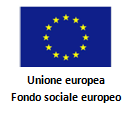 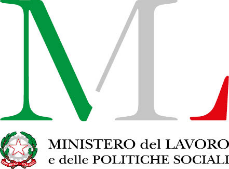                       Autorità Delegata                                                                              Autorità Delegata                                                        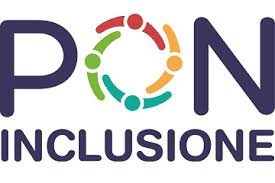 (FSE) 2014-2020(FSE) 2014-2020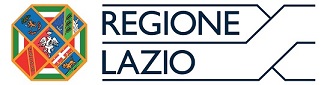 Max 1000 caratteriMax 1000 caratteriMax 1000 caratteriMAX 1000 caratteriMax 1000…. caratteriINDICATORI DI REALIZZAZIONEINDICATORI DI REALIZZAZIONEINDICATORI DI REALIZZAZIONEINDICATORI DI REALIZZAZIONEIndicatoreUnità di misuraValore attesoNotePersone di paesi terzi coinvolte in percorsi di inserimento socio lavorativo o raggiunti da azioni programmateNumeroIndicatore obbligatorio PON InclusioneLinee guida, prototipi e modelliNumeroIndicatore obbligatorio PON InclusioneNetwork/reti/partenariati tra pubblico, privato e privato socialeNumeroIndicatore obbligatorio POC InclusioneVittime o potenziali vittime di sfruttamento lavorativo che beneficiano delle attività di progettoNumeroSi richiede la disaggregazione per cittadinanza (almeno UE, extra Ue, italiani), genere, settore di impiegoVittime o potenziali vittime che beneficiano di percorsi formativi per l'integrazione lavorativa, linguistica e abitativaNumeroSi richiede la disaggregazione per cittadinanza (almeno UE, extra Ue, italiani), genere, settore di impiego Punti di accesso ai servizi potenziatiNumeroIndicatore volto a misurare i punti di accesso potenziati ,ad es. potenziamento dei servizi/sportelli presso i CPIPunti di accesso ai servizi attivatiNumeroIndicatore volto a misurare i punti di accesso attivati ad es. creazione di presi di mobili per assicurare interventi di informazione negli insediamenti informali.….INDICATORI DI RISULTATOINDICATORI DI RISULTATOINDICATORI DI RISULTATOINDICATORI DI RISULTATOIndicatoreUnità di misuraValore attesoNotePersone di paesi terzi che hanno concluso un percorso di inserimento socio lavorativo o che l'hanno interrotto a seguito di collocazione lavorativa o in contesti di istruzione/ formazioneNumeroIndicatore obbligatorio PON InclusioneAmministrazioni coinvolte nella definizione di linee guida, prototipi e modelli che li utilizzano ad un anno dalla conclusione del progettoNumeroIndicatore obbligatorio PON InclusioneNetwork/ reti/ partenariati operativi ad un anno dalla creazioneNumeroIndicatore obbligatorio POC InclusioneVittime o potenziali vittime che hanno concluso con esito positivo percorsi formativi e di inserimento/ reinserimento lavorativo nell’ambito delle attività di progettoSi richiede la disaggregazione per cittadinanza (almeno UE, extra Ue, italiani), genere, settore di impiego (per ricavare i lavoratori agricoli), eventuale collocazione lavorativaVittime o potenziali vittime che hanno avuto accesso ad alloggi dignitosi a seguito delle attività di progettoNumeroSi richiede la disaggregazione per cittadinanza (almeno UE, extra Ue, italiani), genere, settore di impiego (per ricavare i lavoratori agricoli)Vittime o potenziali vittime che hanno avuto accesso a servizi di trasporto agevolato a seguito delle attività di progettoNumeroSi richiede la disaggregazione per cittadinanza (almeno UE, extra Ue, italiani), genere, settore di impiego (per ricavare i lavoratori agricoli)Vittime o potenziali vittime che hanno usufruito di protezione e assistenzaNumeroSi richiede la disaggregazione per cittadinanza (almeno UE, extra Ue, italiani), genere, settore di impiego (per ricavare i lavoratori agricoli)Tavoli di coordinamento/ governance regionali attivatiNumeroAlmeno 1 per regione coinvolta nel partenariato di progetto…….Titolo WPData inizioData fineDeliverablesWP n.0…………WP n. 1………Work package n………Titolo:Data di inizio:Data Fine:DurataLocalizzazione (per Regione)Partner coinvoltiDescrizione risultati attesi Lista delle attivita/tasksEsempio: task 1 creazione di gruppi experttask 2 attività di empowerment etcDeliverablesWork package n………Titolo:Data di inizio:Data Fine:DurataLocalizzazione (per Regione)Partner coinvoltiDescrizione risultati attesi Lista delle attivita/tasksEsempio: task 1 creazione di gruppi experttask 2 attività di empowerment etcDeliverablesMax 1000 caratteriMax 1000 caratteriMax 1000 caratteriMax 1000 caratteri